                      Miestny odbor Matice slovenskej  Rimavská Sobota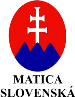  Vás  pozýva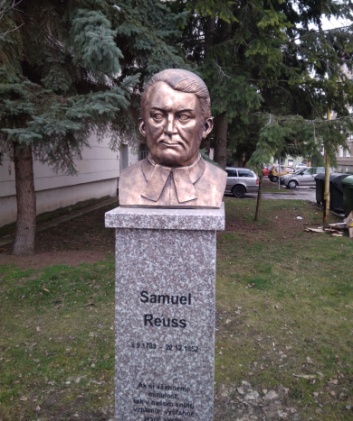 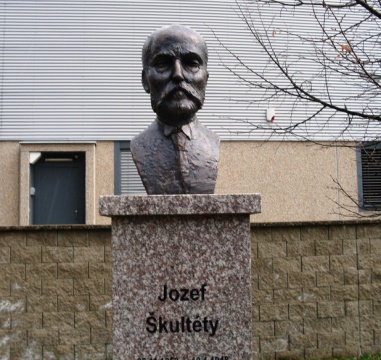     na slávnostné odhaľovanie búst                                                                                            Jozefa  Škultétyho				                 Samuela  Reussa			                   Izabely  Textorisovej	                                    dňa 23. mája 2018 		                Program :    13.00 hod. – služby Božie v evanjelickom kostole					                                                              13.45 hod. – odhaľovanie búst v Aleji dejateľovS finančnou podporou Mesta Rimavská Sobota    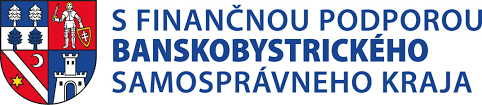 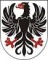 S finančnou podporou Matice slovenskej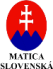 SOŠ obchodu a služieb Rimavská Sobota                                                                                           Kamenárstvo Ulický, s.r.o.,  STAVART, s.r.o. Ing.Blažej Zubáč  